QUESTIONARIO PER LA COMPRENSIONE DELLE ESIGENZE DI UNA PERSONA CHE HA SUBITO INTERVENTI DI AMPUTAZIONE AGLI ARTI SUPERIORIEtà attualeDa 0 a 15 anniDa 15 a 54 anniDa 54 a 64 anniDa 64 a 74 anniOltre 74 anniSessoMaschioFemminaQuanti abitanti ha il paese/città in cui risiedi?Meno di 1.000Da 1.000 a 10.000 Da 10.000 a 50.000Oltre i 50.000Quanti anni aveva quando è avvenuta l’amputazione?Da 0 a 15 anniDa 15 a 54 anniDa 54 a 64 anniDa 64 a 74 anniOltre 74 anniQuale è stata la causa che ha portato all’amputazione?Malattia congeniteAltre malattie Incidente sul lavoroIncidente non sul lavoroIn quale settore lavorava nel periodo in cui ha subito l’amputazione?AgricolturaEdiliziaIndustriaServiziNessunoA quale livello dell’arto ha subito l’amputazione? Amputazione a livello del dito (CASO A) 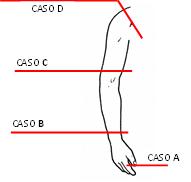 Amputazione della mano (CASO B)Amputazione a livello del braccio (CASO C)Amputazione a livello della spalla (CASO D)Nel caso abbia subito un’amputazione a livello delle dita, quali dita sono state coinvolte? (è possibile barrare più risposte)PolliceIndiceMedio AnulareMignoloNel caso abbia subito un’amputazione a livello delle dita, l’amputazione ha coinvolto anche la seconda falange delle dita amputate?Si, non mi è rimasta la seconda falange (CASO E)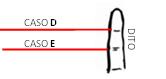 No, mi è rimasta la seconda flange (CASO D) Altro (specificare)……………………………………………Quale protesi utilizza? (è possibile barrare più risposte)Cosmetica (es: in silicone)Meccanica (es: priva di batteria di alimentazione)Mioelettrica/Tridigitale (es: con batteria di alimentazione, sensori etc)Mioelettrica/Poliarticolata (es: con batteria di alimentazione, sensori etc)NessunaQuali sono stati i motivi che l’hanno portata alla scelta dell’attuale protesi?Protesi n°1Poco costosaEsteticamente simile all’arto persoFunzionale per le attività di lavoroFunzionale per il mio stile di vitaFacile da utilizzareFacile da indossare Non ho acquistato protesiAltro (specificare)……………………………………………Protesi n°2 (compilare nel caso abbia una seconda protesi)Poco costosaEsteticamente simile all’arto persoFunzionale per le attività di lavoroFunzionale per il mio stile di vitaFacile da utilizzareFacile da indossare Non ho acquistato protesiAltro (specificare)……………………………………………Nel caso abbia scelto una protesi, chi ha sostenuto il costo?Interamente ioINAILServizio Sanitario NazionaleServizio Sanitario Nazionale con un contributo economico personaleAltro (specificare)……………………………………………Nel caso non abbia acquistato nessuna protesi, quali sono state le motivazioni che l’hanno portata a questa scelta? (è possibile barrare più risposte)Centri ortopedici di riabilitazione troppo distanti dal posto in cui vivoDifficile da utilizzareEsteticamente sgradevolePoco funzionaleTroppo costosaAltro (specificare)……………………………………………Chi le ha suggerito la protesi da acquistare?MedicoINAILCentro Ortopedico genericoAltro (specificare)…………………………………………...Qualora avesse auto necessità di svolgere attività riabilitative, dove le ha svolte?ASLINAILCentro Ortopedico genericoAltro (specificare)…………………………………………..